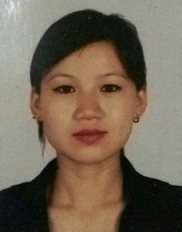 JHARNAJHARNA.313529@2freemail.com 	   

JHARNAJHARNA.313529@2freemail.com 	   

To secure a strategic and challenging position in an organization where I can practice my skills to contribute in achieving goals of the organization while enhancing my professional capabilities to satisfy the customers with keeping long lasting business relationship.To secure a strategic and challenging position in an organization where I can practice my skills to contribute in achieving goals of the organization while enhancing my professional capabilities to satisfy the customers with keeping long lasting business relationship.To secure a strategic and challenging position in an organization where I can practice my skills to contribute in achieving goals of the organization while enhancing my professional capabilities to satisfy the customers with keeping long lasting business relationship.To secure a strategic and challenging position in an organization where I can practice my skills to contribute in achieving goals of the organization while enhancing my professional capabilities to satisfy the customers with keeping long lasting business relationship.To secure a strategic and challenging position in an organization where I can practice my skills to contribute in achieving goals of the organization while enhancing my professional capabilities to satisfy the customers with keeping long lasting business relationship.Work Experience	Work Experience	Work Experience	Work Experience	Guest Relation Executive (Feb 15,2017 up to present)Al Bustan Specialty Hospital, Mussafah, Abu dhabi       Responsibilities & Duties included:Welcomes patients and visitors by greeting patients and visitors, in person or on the telephone; answering or referring inquiries.Optimizes patients' satisfaction, provider time, and treatment room utilization by scheduling appointments in person or by telephone.Keeps patient appointments on schedule by notifying provider of patient's arrival; reviewing service delivery compared to schedule; reminding provider of service delays.Comforts patients by anticipating patients' anxieties; answering patients' questions; maintaining the reception area.Maintains patient accounts by obtaining, recording, and updating personal and financial information.Helps patients in distress by responding to emergencies.Protects patients' rights by maintaining confidentiality of personal and financial information.Sales Representative Uptown Girl Nepal Clothing Store, Nepal       Responsibilities included:Greet customer as they arrive at the store and provide them with information on where their choices of clothes are racked.Provide suggestions for design and type of clothes according to each customer’s individual style and requirement.Provide information regarding price of each item and any discount on them.Make customers aware of special promotions to encourage them to buy additional items.Guest Relation Executive (Feb 15,2017 up to present)Al Bustan Specialty Hospital, Mussafah, Abu dhabi       Responsibilities & Duties included:Welcomes patients and visitors by greeting patients and visitors, in person or on the telephone; answering or referring inquiries.Optimizes patients' satisfaction, provider time, and treatment room utilization by scheduling appointments in person or by telephone.Keeps patient appointments on schedule by notifying provider of patient's arrival; reviewing service delivery compared to schedule; reminding provider of service delays.Comforts patients by anticipating patients' anxieties; answering patients' questions; maintaining the reception area.Maintains patient accounts by obtaining, recording, and updating personal and financial information.Helps patients in distress by responding to emergencies.Protects patients' rights by maintaining confidentiality of personal and financial information.Sales Representative Uptown Girl Nepal Clothing Store, Nepal       Responsibilities included:Greet customer as they arrive at the store and provide them with information on where their choices of clothes are racked.Provide suggestions for design and type of clothes according to each customer’s individual style and requirement.Provide information regarding price of each item and any discount on them.Make customers aware of special promotions to encourage them to buy additional items.Guest Relation Executive (Feb 15,2017 up to present)Al Bustan Specialty Hospital, Mussafah, Abu dhabi       Responsibilities & Duties included:Welcomes patients and visitors by greeting patients and visitors, in person or on the telephone; answering or referring inquiries.Optimizes patients' satisfaction, provider time, and treatment room utilization by scheduling appointments in person or by telephone.Keeps patient appointments on schedule by notifying provider of patient's arrival; reviewing service delivery compared to schedule; reminding provider of service delays.Comforts patients by anticipating patients' anxieties; answering patients' questions; maintaining the reception area.Maintains patient accounts by obtaining, recording, and updating personal and financial information.Helps patients in distress by responding to emergencies.Protects patients' rights by maintaining confidentiality of personal and financial information.Sales Representative Uptown Girl Nepal Clothing Store, Nepal       Responsibilities included:Greet customer as they arrive at the store and provide them with information on where their choices of clothes are racked.Provide suggestions for design and type of clothes according to each customer’s individual style and requirement.Provide information regarding price of each item and any discount on them.Make customers aware of special promotions to encourage them to buy additional items.Guest Relation Executive (Feb 15,2017 up to present)Al Bustan Specialty Hospital, Mussafah, Abu dhabi       Responsibilities & Duties included:Welcomes patients and visitors by greeting patients and visitors, in person or on the telephone; answering or referring inquiries.Optimizes patients' satisfaction, provider time, and treatment room utilization by scheduling appointments in person or by telephone.Keeps patient appointments on schedule by notifying provider of patient's arrival; reviewing service delivery compared to schedule; reminding provider of service delays.Comforts patients by anticipating patients' anxieties; answering patients' questions; maintaining the reception area.Maintains patient accounts by obtaining, recording, and updating personal and financial information.Helps patients in distress by responding to emergencies.Protects patients' rights by maintaining confidentiality of personal and financial information.Sales Representative Uptown Girl Nepal Clothing Store, Nepal       Responsibilities included:Greet customer as they arrive at the store and provide them with information on where their choices of clothes are racked.Provide suggestions for design and type of clothes according to each customer’s individual style and requirement.Provide information regarding price of each item and any discount on them.Make customers aware of special promotions to encourage them to buy additional items.ReceptionistMega Automobile Maruti Suzuki Pvt. Ltd. , NepalReceptionistMega Automobile Maruti Suzuki Pvt. Ltd. , NepalReceptionistMega Automobile Maruti Suzuki Pvt. Ltd. , NepalReceptionistMega Automobile Maruti Suzuki Pvt. Ltd. , Nepal       Responsibilities Included:Welcomes visitors by greeting them, in person or on the telephone; answering or referring inquiries.Directs visitors by maintaining employee and department directories; giving instructions.Deal with queries from the public and customers. Receive and sort mail and deliveries, Monitor and maintain office equipment.Assistant  TeacherMontessori Kinderworld, Nepal       Responsibilities Included:Supervise student’s activities and assignment.Assist the teacher by giving lessons for students and assist teacher for making teaching plan.Prepare classroom display and materials for teaching.       Responsibilities Included:Welcomes visitors by greeting them, in person or on the telephone; answering or referring inquiries.Directs visitors by maintaining employee and department directories; giving instructions.Deal with queries from the public and customers. Receive and sort mail and deliveries, Monitor and maintain office equipment.Assistant  TeacherMontessori Kinderworld, Nepal       Responsibilities Included:Supervise student’s activities and assignment.Assist the teacher by giving lessons for students and assist teacher for making teaching plan.Prepare classroom display and materials for teaching.       Responsibilities Included:Welcomes visitors by greeting them, in person or on the telephone; answering or referring inquiries.Directs visitors by maintaining employee and department directories; giving instructions.Deal with queries from the public and customers. Receive and sort mail and deliveries, Monitor and maintain office equipment.Assistant  TeacherMontessori Kinderworld, Nepal       Responsibilities Included:Supervise student’s activities and assignment.Assist the teacher by giving lessons for students and assist teacher for making teaching plan.Prepare classroom display and materials for teaching.       Responsibilities Included:Welcomes visitors by greeting them, in person or on the telephone; answering or referring inquiries.Directs visitors by maintaining employee and department directories; giving instructions.Deal with queries from the public and customers. Receive and sort mail and deliveries, Monitor and maintain office equipment.Assistant  TeacherMontessori Kinderworld, Nepal       Responsibilities Included:Supervise student’s activities and assignment.Assist the teacher by giving lessons for students and assist teacher for making teaching plan.Prepare classroom display and materials for teaching.Education and Qualifications 	Education and Qualifications 	Education and Qualifications 	Education and Qualifications 	 2011             Bachelors in Business Studies                        Shanker Dev Campus                        Tribhuvan University                        Kathmandu, Nepal2008               Intermediate in Management (+2)                        Siddhartha Higher Secondary School                        HSEB                        Damak, Jhapa, Nepal2006              School Leaving Certificate (S.L.C.)                        Mechi English Boarding School                        HMG                        Phidim, Panchthar, NepalAdditional Courses/Training: 2011             Bachelors in Business Studies                        Shanker Dev Campus                        Tribhuvan University                        Kathmandu, Nepal2008               Intermediate in Management (+2)                        Siddhartha Higher Secondary School                        HSEB                        Damak, Jhapa, Nepal2006              School Leaving Certificate (S.L.C.)                        Mechi English Boarding School                        HMG                        Phidim, Panchthar, NepalAdditional Courses/Training: 2011             Bachelors in Business Studies                        Shanker Dev Campus                        Tribhuvan University                        Kathmandu, Nepal2008               Intermediate in Management (+2)                        Siddhartha Higher Secondary School                        HSEB                        Damak, Jhapa, Nepal2006              School Leaving Certificate (S.L.C.)                        Mechi English Boarding School                        HMG                        Phidim, Panchthar, NepalAdditional Courses/Training: 2011             Bachelors in Business Studies                        Shanker Dev Campus                        Tribhuvan University                        Kathmandu, Nepal2008               Intermediate in Management (+2)                        Siddhartha Higher Secondary School                        HSEB                        Damak, Jhapa, Nepal2006              School Leaving Certificate (S.L.C.)                        Mechi English Boarding School                        HMG                        Phidim, Panchthar, NepalAdditional Courses/Training: 2011             Bachelors in Business Studies                        Shanker Dev Campus                        Tribhuvan University                        Kathmandu, Nepal2008               Intermediate in Management (+2)                        Siddhartha Higher Secondary School                        HSEB                        Damak, Jhapa, Nepal2006              School Leaving Certificate (S.L.C.)                        Mechi English Boarding School                        HMG                        Phidim, Panchthar, NepalAdditional Courses/Training:Basics Computer Course (Microsoft Word, Excel )Basics of internet & EmailAccounting package (Tally)Junior Diploma Course of Early Childhood EducationInternship in Nepal Bank LTD. For 2 months.Special Course of Mehandi from Mumbai Mehandi Training Center.Basics Computer Course (Microsoft Word, Excel )Basics of internet & EmailAccounting package (Tally)Junior Diploma Course of Early Childhood EducationInternship in Nepal Bank LTD. For 2 months.Special Course of Mehandi from Mumbai Mehandi Training Center.Basics Computer Course (Microsoft Word, Excel )Basics of internet & EmailAccounting package (Tally)Junior Diploma Course of Early Childhood EducationInternship in Nepal Bank LTD. For 2 months.Special Course of Mehandi from Mumbai Mehandi Training Center.Basics Computer Course (Microsoft Word, Excel )Basics of internet & EmailAccounting package (Tally)Junior Diploma Course of Early Childhood EducationInternship in Nepal Bank LTD. For 2 months.Special Course of Mehandi from Mumbai Mehandi Training Center.Basics Computer Course (Microsoft Word, Excel )Basics of internet & EmailAccounting package (Tally)Junior Diploma Course of Early Childhood EducationInternship in Nepal Bank LTD. For 2 months.Special Course of Mehandi from Mumbai Mehandi Training Center.Key Skills:Excellent Communication & Presentation Skills.Excellent customer service and hospitality skills.Expertise in sales and marketing.Native language as Nepali, professional language as English.Ability to work as a team member and follow direction.Ability to lead, oversee and supervise the activities of others.Ability to work under stress and complete task before due date.Ability to learn quickly and adapt to different Situations.Careful Observer & keen to small details.Capable of producing highly organized projects.References: Available on request.Key Skills:Excellent Communication & Presentation Skills.Excellent customer service and hospitality skills.Expertise in sales and marketing.Native language as Nepali, professional language as English.Ability to work as a team member and follow direction.Ability to lead, oversee and supervise the activities of others.Ability to work under stress and complete task before due date.Ability to learn quickly and adapt to different Situations.Careful Observer & keen to small details.Capable of producing highly organized projects.References: Available on request.Key Skills:Excellent Communication & Presentation Skills.Excellent customer service and hospitality skills.Expertise in sales and marketing.Native language as Nepali, professional language as English.Ability to work as a team member and follow direction.Ability to lead, oversee and supervise the activities of others.Ability to work under stress and complete task before due date.Ability to learn quickly and adapt to different Situations.Careful Observer & keen to small details.Capable of producing highly organized projects.References: Available on request.Key Skills:Excellent Communication & Presentation Skills.Excellent customer service and hospitality skills.Expertise in sales and marketing.Native language as Nepali, professional language as English.Ability to work as a team member and follow direction.Ability to lead, oversee and supervise the activities of others.Ability to work under stress and complete task before due date.Ability to learn quickly and adapt to different Situations.Careful Observer & keen to small details.Capable of producing highly organized projects.References: Available on request.Key Skills:Excellent Communication & Presentation Skills.Excellent customer service and hospitality skills.Expertise in sales and marketing.Native language as Nepali, professional language as English.Ability to work as a team member and follow direction.Ability to lead, oversee and supervise the activities of others.Ability to work under stress and complete task before due date.Ability to learn quickly and adapt to different Situations.Careful Observer & keen to small details.Capable of producing highly organized projects.References: Available on request.